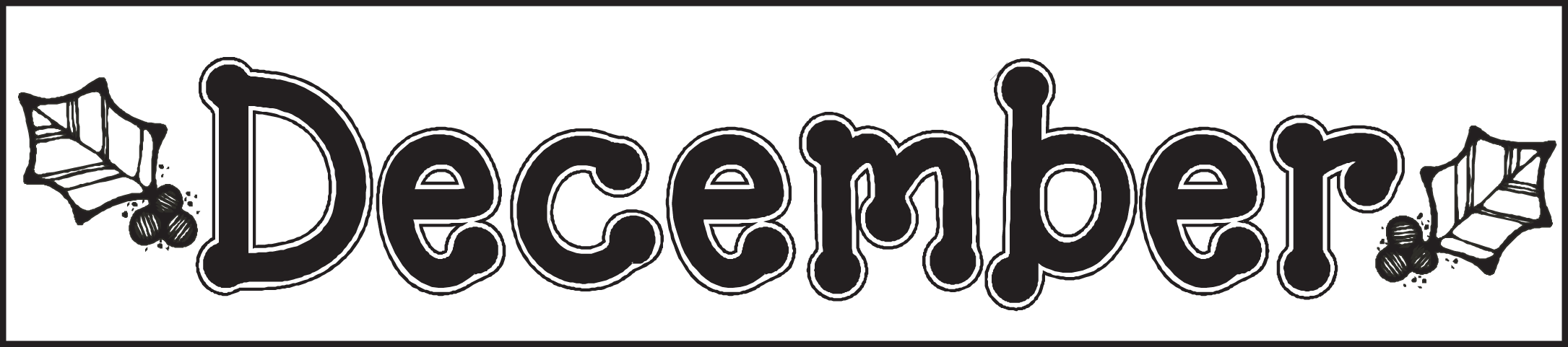 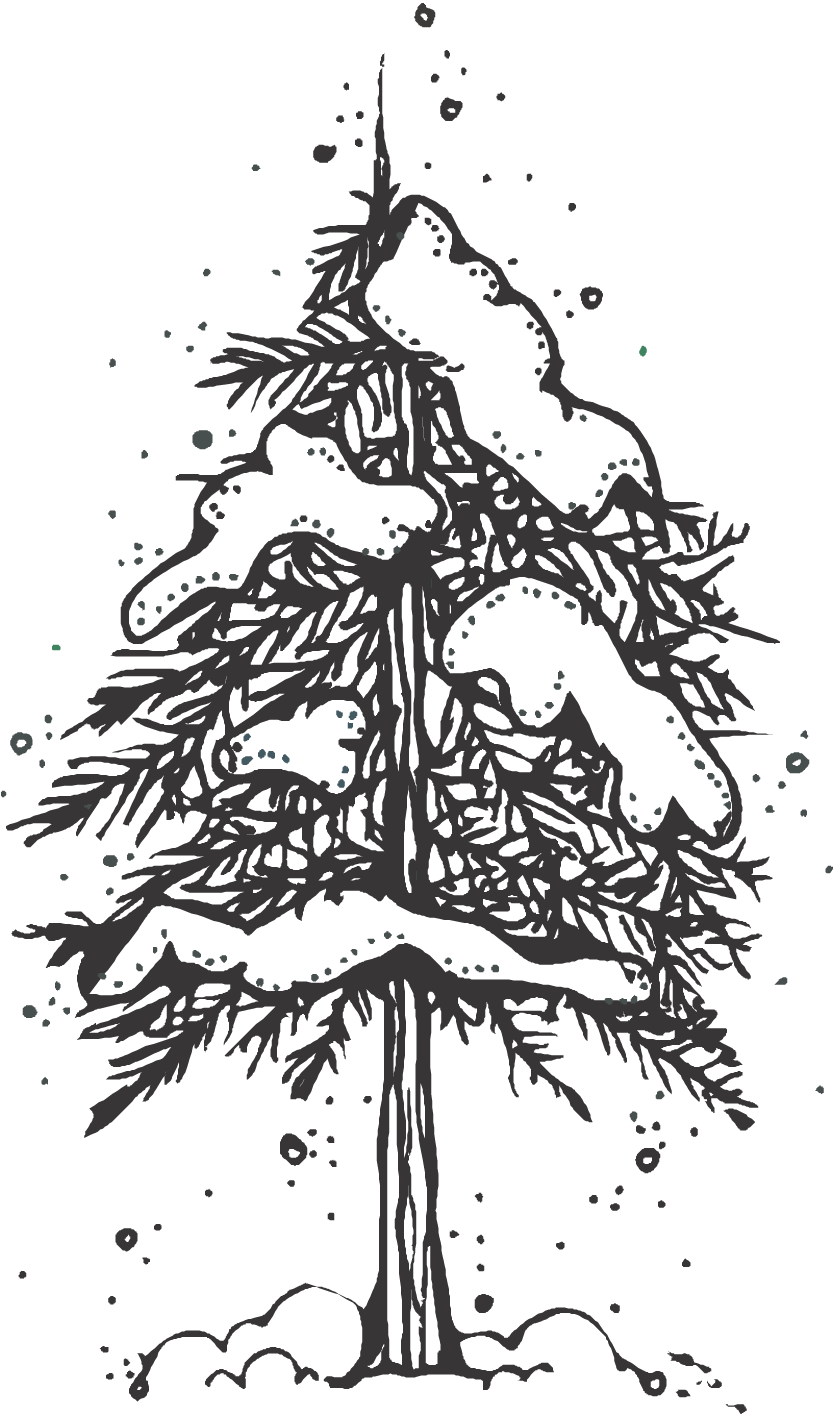 Mrs. Soderquist’s Class					psoderquist@ttsd.k12.or.usRoom 109								503.431.4760http://mrssoderquistclass.weebly.com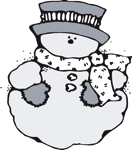 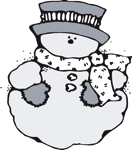 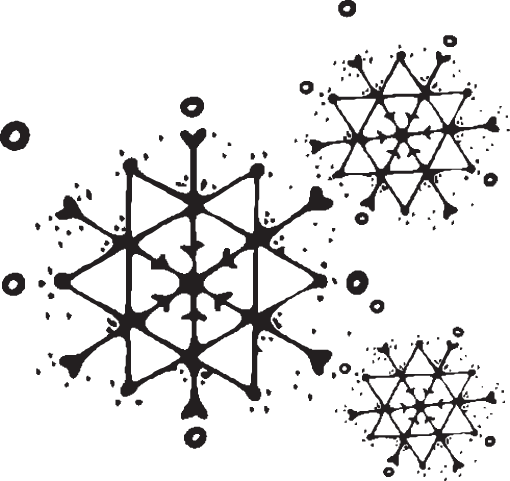 